www.stpatricks.ie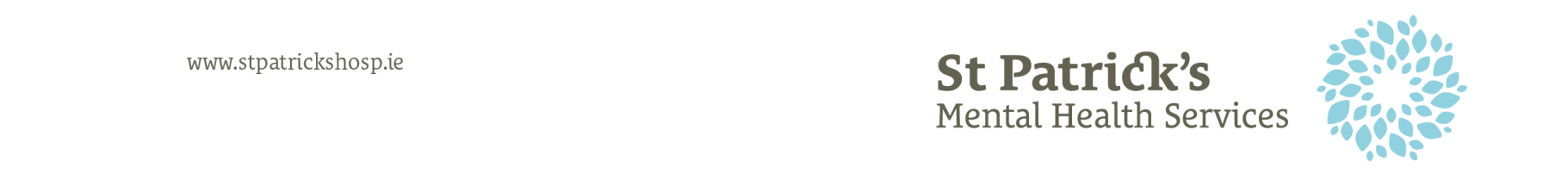 ANNUAL RESEARCH PROGRESS REPORT FORMSt Patrick’s Mental Health Services Research Ethics Committee requests that you provide details as to how your study has progressed and if any difficulties have been experienced.  Continued approval of your study is contingent on the provision of this information.  This form has been devised to make this process easier and standardised for all research applicants. In addition, as specified in section 6, all publications or poster presentations generated during the last 12 months should be submitted with this report.This form should be completed once a year following approval and more frequently if specifically requested by the committee.  If it is not received within the given timeframes, approval to continue your research may be withdrawn and any further research will require a new research application.  Completed forms should be typewritten and returned to the committee administrator, Mr. James Braddock, at the following email address:  jbraddock@stpatsmail.com.Details of studyCommencement and termination datesRecruitment of participantsIn this section, “participants” refers to those whose samples/data will be studied. Safety of participantsAmendments Progress to dateDeclarationI wish to confirm that I have complied with the conditions set out in my original proposal and the above statements are a true reflection of the status of my research to date.I agree that any poster, publication or thesis submitted can be linked or made available within St Patrick’s Mental Health Services online institutional repository (www.stpatricks.ie/research),  subject to Irish Copyright Legislation and SPMHS conditions of use and acknowledgement.Full title of study:Research Ethics Protocol number:Date of REC Approval:Has the study started?Yes / NoIf yes, what was the actual start date?If no, what are the reasons for the study not commencing?What is the expected start date?What is the expected completion date?(If already completed, please submit the END OF STUDY Form instead of this form)If you do not expect the study to be completed, give reason(s)If you expect the study to overrun the planned completion date, the REC should be notified.If you expect the study to overrun the planned completion date, the REC should be notified.Number of participants recruited:Expected to have recruited to date:Actual number recruited to date:Have there been any difficulties in recruiting participants?Yes / NoIf Yes, give details:Number of withdrawals from study to date: Do you plan to increase the planned recruitment of participants into the study?Any increase in planned recruitment should be notified to the REC as a substantial amendment for ethical review.Yes / NoHave there been any related and unexpected serious adverse events (SAEs) in this study?Yes / NoHave these SAEs been notified to the Committee?If no, please submit details with this report and give reasons for late notification.Yes / No /Not applicableHave any concerns arisen about the safety of participants in this study?If yes, give details and say how the concerns have been addressed. This information will be considered by the Committee when reviewing the report.Yes / NoHave any substantial amendments been made to the study during the year?Yes / NoIf yes, please give the date each substantial amendment was made.Has data collection started?Yes / NoHas data analysis started?Yes / NoHave you started to write up or publish the results?Yes / NoPlease enclose with this report a copy of any publications or poster presentations generated by this research during the last 12 monthsAttached / Not applicableHave there been any amendments to published data after publication?If yes, please give detailsName of Principal Investigator:Date of submission: